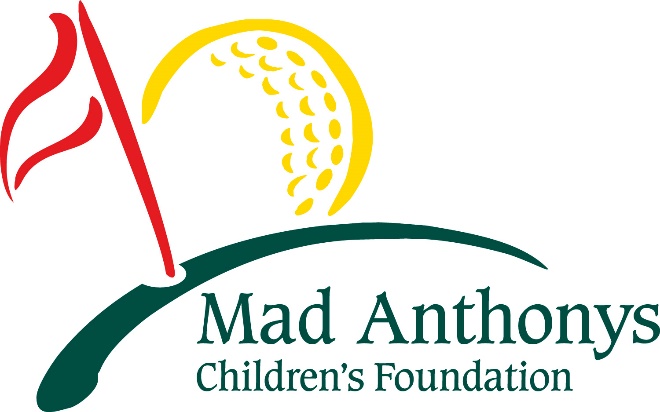 MAD ANTHONYS MEMBERSHIP APPLICATIONName___________________________________________  Prefix ___________Spouse’s Name_____________________________________________________Home Address _____________________________________________________ __________________________________________________________________Business Name _____________________________________________________Occupation ________________________________________________________Business Address ___________________________________________________ __________________________________________________________________Primary Phone _____________________________________________________Primary Email Address _______________________________________________Billing Address_______________________________________________________________________________________________________________________Golf Club Affiliation(s) _______________________________________________